           MOTOR CITY PACKARDS, INC.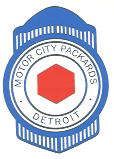                              WWW.MOTORCITYPACKARDS.COM                        2018 MEMBERSHIP RENEWAL                                              *Our parent club, “Packard Automobile Classics” requires that all                                     regional members (MCP) also be members of PAC*Name:  Address: City:  						State: 	 Zip:  Primary Phone:Alternate Phone: E-mail Address: **** You do not have to own a Packard to be a member ! ****Packard Automobiles You Presently Own:List additional Packards on back, however our database can only hold 8 cars.Would you be willing to assist the club by serving as a committee member, volunteer or contributing writer? Please consider the following, and check any that may interest you.  We’ll contact you to discuss it further.Activities Committee (primarily social events) _____   Packard educational events, articles, features _______Assist with focused events and membership drives to attract younger members ________Media/Communications - principally support and contribute to the MCP website and Facebook page _______      Packard Digest (provide/write content) _____ Cars 'R' Stars @ PPG volunteer (many different jobs) ______  Packard Proving Grounds volunteer (many various opportunities) _______	We offer these regular membership options:  Option 1.  Printed Digest/notices via U.S. Mail and email:         Annual Dues:  $25.00   per family    ________Option 2.  Printed Digest mailed – Notices via e-mail only:        Annual Dues:  $20.00   per family    ________Option 3.  All EMAIL – includes printed Directory                   Annual Dues:  $15.00   per family    ________   Canadian memberships with mailed Digest: Add $ 10.00 (U S Funds)	       You must provide us with a valid e-mail address for options 2 and 3					        Make checks Payable to:     MOTOR CITY PACKARDS           Mail To:     MOTOR CITY PACKARDS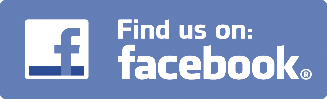                                                c/o Tom Mitchell, Membership Director                                                                 42802 Freeport Drive                                                                 Sterling Heights, MI 48313                                                                  586-247-5921                             motorcitypackards@gmail.com (Please keep me informed of address or other changes)